ГАННІВСЬКА ЗАГАЛЬНООСВІТНЯ ШКОЛА І-ІІІ СТУПЕНІВПЕТРІВСЬКОЇ СЕЛИЩНОЇ РАДИ ОЛЕКСАНДРІЙСЬКОГО РАЙОНУКІРОВОГРАДСЬКОЇ ОБЛАСТІНАКАЗ12.03. 2021                                                                                                                 № 44с. ГаннівкаПро участь у Всеукраїнському
конкурсі читців творів Уільяма Шекспіра Відповідно до листа департаменту освіти  і науки обласної державної адміністрації від 10.03.2021 року № 35-12/569/0.35 «Про Всеукраїнський конкурс читців творів Уільяма Шекспріа»  НАКАЗУЮ:1.Заступнику директора з навчально-виховної роботи Ганнівської загальноосвітньої школи І-ІІІ ступенів ОСАДЧЕНКО Н.М., заступнику завідувача з навчально-виховної роботи Володимирівської загальноосвітньої школи І-ІІ ступенів, філії Ганнівської загальноосвітньої школи І-ІІІ ступенів ПОГОРЄЛІЙ Т.М., заступнику завідувача з навчально-виховної роботи Іскрівської загальноосвітньої школи І-ІІІ ступенів, філії Ганнівської загальноосвітньої школи І-ІІІ ступенів БОНДАРЄВІЙ Н.П. забезпечити участь у конкурсі (додаток).2. Контроль за виконанням даного наказу покласти на заступника директора з навчально-виховної роботи Ганнівської загальноосвітньої школи І-ІІІ ступенів РОБОТУ Н.А.,завідувача Володимирівської загальноосвітньої школи І-ІІ ступенів, філії Ганнівської загальноосвітньої школи І-ІІІ ступенів МІЩЕНКО М. І., на завідувача Іскрівської загальноосвітньої школи І-ІІІ ступенів, філії Ганнівської загальноосвітньої школи І-ІІІ ступенів ЯНИШИНА В.М. Директор школи                                                                                          О.КанівецьЗ наказом ознайомлені:                                                                          Н.Осадченко                                                                                                         Н.Робота                                                                                                        В.Янишин                                                                                                         М.Міщенко                                                                                                         Т.Погорєла                                                                                                          Н.БондарєваДодаток до наказу директора школи від 12.03.2021 року № 44УМОВИпроведення Всеукраїнського конкурсучитців творів Уільяма ШекспіраКонкурс читців творів УільямаШекспіра 2020, який проводить громадська організація Спілка англійської мови в Україні, відбудетьсяз 1 по 23 квітня 2020 рокуна факультеті іноземнихмов Центральноукраїнського державного педагогічного університету імені Володимира Винниченка.Метою конкурсу є залучення молоді до інтерактивного вивчення творів англійської літератури, розвиток критичного мислення та навичок публічного мовлення, дослідження краси і складності поетичної мови Шекспіра і класичних тем.Участь у конкурсі дає учасникам змогу продемонструвати не тільки знання англійської мови і літератури, практичні навички, а й загальний кругозір, індивідуальні нахили, творчі здібності.У конкурсі беруть участь учні 10–11 класів загальноосвітніх навчальних закладів, учні професійно-технічних та студенти вищих навчальних закладів І-ІVрівнів акредитації всіх форм власності.ТУРИ КОНКУРСУТур 1:1.Запишіть відео презентацію одного з вивчених напам’ять сонетів У. Шекспірата збережіть її наYoutube. Сонети можна брати лише на сайті Спілки англійської мовиhttp://esu-ua.cuspu.edu.uaв рубриці SonnetPacket.2.Скачайте аплікаційну форму на сайті Спілки англійської мови(http://esu-ua.cuspu.edu.ua(Заголовок “Our Projects”, ShakespeareCompetition).Заповніть форму, обов’язково вкажіть посилання на відеопрезентацію, збережену на Youtube.3.Надішлітьаплікаційну форму з посиланням на Youtubeна електронну адресу esu.ukraine@yahoo.com. Ваше прізвище має бути назвою документу (наприклад, Petrenko.doc)Останній строк подання аплікаційних форм 1 квітня 2020року.Результати 1 туру конкурсу будуть оголошені 10 квітня 2020року на сайті http://esu-ua.cuspu.edu.ua,а фіналісти будуть запрошені взяти участь у фіналі.Тур 2:1.У фіналі конкурсу учасникививчать та продекламують один монологз п’єсУ.Шекспіра, який можна знайти на сайті Спілки у рубриці MonologuePacket. 2.Журі обере 6-10 кращих фіналістів для декламування того сонету, який вони готували для відео презентації 1 туру конкурсу.Фінал відбудеться 23квітня 2020року у Центральноукраїнському державному педагогічному університеті імені Володимира Винниченка. Вимоги до презентацій: Кожен учасник вибирає, вчить напам'ять та записує відео презентацію одного сонета У. Шекспіра для 1 туру конкурсу (всі 154 сонети є на сайті Спілки англійської мови http://esu-ua.cuspu.edu.uaв рубриці SonnetPacket) Сонети мають бути повними (не дозволяється вилучення окремих слів, рядків тощо);Відео презентація повинна бути знята у приміщенні, в одному місці, за один час;Учасник повинен бути знятий у повний зріст, формальний стиль;Учасники не повинніодягати костюми чи використовувати інші реквізити (стільці, прикраси, елементи одягу тощо);Не дозволяєтьсявикористовувати музичний супровід;Для фіналу конкурсу учасник обирає та презентує на пам'ять один монологз MonologuePacket, що доступний на сайтіESUhttp://esu-ua.cuspu.edu.ua;У монологи не дозволяєтьсявносити жодних змін.Відео презентації, які не відповідають вимогам, розглядатися не будуть!Дізнатися більше про конкурс та Спілку англійської мови можна на сайті http://esu-ua.cuspu.edu.uaКонтакти:Електронна адреса: esu.ukraine@yahoo.com066 3317911 Надія Вікторівна Іваненко0672546400 Лариса Олегівна Ярова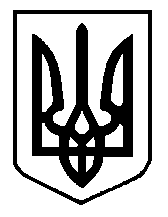 